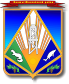 МУНИЦИПАЛЬНОЕ ОБРАЗОВАНИЕХАНТЫ-МАНСИЙСКИЙ РАЙОНХанты-Мансийский автономный округ – ЮграАДМИНИСТРАЦИЯ ХАНТЫ-МАНСИЙСКОГО РАЙОНАП О С Т А Н О В Л Е Н И Еот 00.00.2022               		                                                                      № 00г. Ханты-МансийскОб отмене постановленияадминистрации Ханты-Мансийского района от 12.11.2018 № 336 «О муниципальнойпрограмме Ханты-Мансийского района «Развитие спорта и туризма на территории Ханты-Мансийского района на 2019 – 2023 годы»В целях приведения муниципальных нормативных правовых актов Ханты-Мансийского района в соответствие с действующим законодательством и Уставом Ханты-Мансийского района:1. Признать утратившими силу с 01.01.2022 постановления администрации Ханты-Мансийского района:от 12.11.2018 № 336 «О муниципальной программе 
Ханты-Мансийского района «Развитие спорта и туризма на территории Ханты-Мансийского района на 2019 – 2023 годы»;от 27.05.2019 № 142 «О внесении изменений в постановление администрации Ханты-Мансийского района от 12.11.2018 № 336
«О муниципальной программе Ханты-Мансийского района «Развитие спорта и туризма на территории Ханты-Мансийского района
на 2019 – 2021 годы»;от 20.08.2019 № 221 ««О внесении изменений в постановление администрации Ханты-Мансийского района от 12.11.2018 № 336
«О муниципальной программе Ханты-Мансийского района «Развитие спорта и туризма на территории Ханты-Мансийского района на 
2019 – 2021 годы»;от 01.11.2019 № 294 «О внесении изменений в постановление администрации Ханты-Мансийского района от 12.11.2018 № 336
 «О муниципальной программе Ханты-Мансийского района «Развитие спорта и туризма на территории Ханты-Мансийского района на 
2019 – 2021 годы»;от 05.11.2019 № 297 «О внесении изменений в постановление администрации Ханты-Мансийского района от 12.11.2018 № 336 
«О муниципальной программе Ханты-Мансийского района «Развитие спорта и туризма на территории Ханты-Мансийского района на 
2019 – 2021 годы»;от 27.04.2020 № 107 «О внесении изменений в постановление администрации Ханты-Мансийского района от 12.11.2018 № 336 
«О муниципальной программе Ханты-Мансийского района «Развитие спорта и туризма на территории Ханты-Мансийского района на 
2019 – 2022 годы»;от 17.06.2020 № 151 «О внесении изменений в постановление администрации Ханты-Мансийского района от 12.11.2018 № 336 
«О муниципальной программе Ханты-Мансийского района «Развитие спорта и туризма на территории Ханты-Мансийского района на 
2019 – 2022 годы»;от 13.08.2020 № 223 «О внесении изменений в постановление администрации Ханты-Мансийского района от 12.11.2018 № 336 
«О муниципальной программе Ханты-Мансийского района «Развитие спорта и туризма на территории Ханты-Мансийского района на 
2019 – 2022 годы»;от 29.12.2020 № 365 «О внесении изменений в постановление администрации Ханты-Мансийского района от 12.11.2018 № 336 
«О муниципальной программе Ханты-Мансийского района «Развитие спорта и туризма на территории Ханты-Мансийского района на 
2019 – 2022 годы»;от 21.06.2021 № 151 «О внесении изменений в постановление администрации Ханты-Мансийского района от 12.11.2018 № 336 
«О муниципальной программе Ханты-Мансийского района «Развитие спорта и туризма на территории Ханты-Мансийского района на 
2019 – 2023 годы»;от 04.08.2021 № 186 «О внесении изменений в постановление администрации Ханты-Мансийского района от 12.11.2018 № 336 
«О муниципальной программе Ханты-Мансийского района «Развитие спорта и туризма на территории Ханты-Мансийского района на 
2019 – 2023 годы»;от 01.06.2022 № 219 «О внесении изменений в постановление администрации Ханты-Мансийского района от 12.11.2018 № 336 
«О муниципальной программе Ханты-Мансийского района «Развитие спорта и туризма на территории Ханты-Мансийского района на 
2019 – 2023 годы».2. Опубликовать (обнародовать) настоящее постановление в газете «Наш район», в официальном сетевом издании «Наш район 
Ханты-Мансийский» и разместить на официальном сайте администрации Ханты-Мансийского района.3. Контроль за выполнением постановления возложить на заместителя главы Ханты-Мансийского района по социальным вопросам..Глава Ханты-Мансийского района                                              К.Р.Минулин